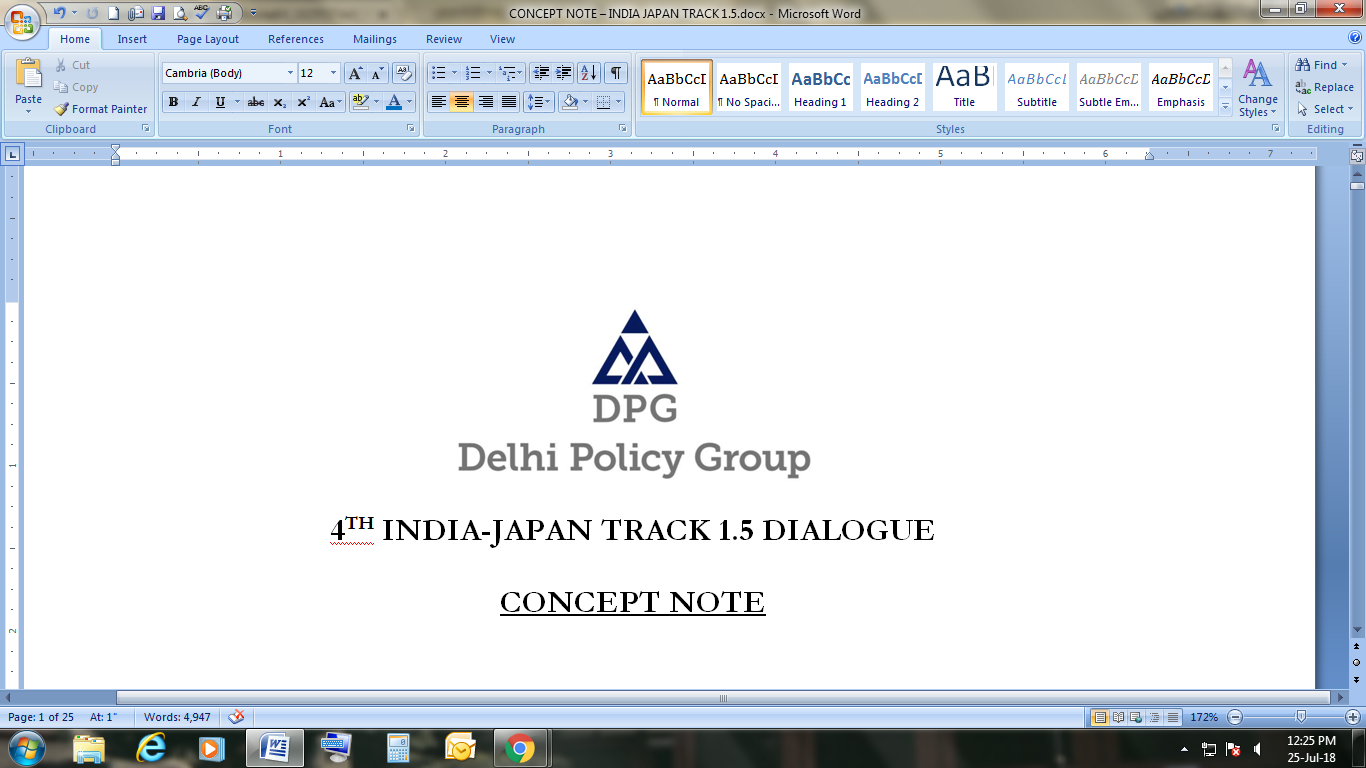 Delhi Policy Group–Defence Intelligence AgencyWorkshop for Defence Attachés (Designate)November 2, 2021, 1030-1630 hrs.Venue: DPG (SDS) Conference Room, Core 6A, 2nd Floor, India Habitat Centre, New DelhiProgramme 1000-1030:Registration1030-1040        :Opening Session  Welcome Remarks by Brig. Arun Sahgal, Senior Fellow, DPG  Opening Address by Ambassador H.K. Singh, Director General, DPG 1040-1100:Session 1: Global and Regional Geopolitical Trends Speaker: Ambassador H.K. Singh, Director General, DPG 1100-1300:Session 2: India’s Relations with Major PowersSpeakers:a. Europe, Russia and China: Ambassador Nalin Surie, Distinguished Fellow, DPG (20 minutes)b. United States: Lt. Gen. Anil Ahuja (Retd.), Senior Adjunct Fellow, DPG  (20 minutes)c. India and the Indo-Pacific:  Cmde. Lalit Kapur (Retd.), Senior Fellow, DPG (20 minutes)Q&A (One hour)1300-1400:Lunch1400-1440 :Session 3: India and its Neighbourhood Speakers:Pakistan – Lt. Gen. D.S. Hooda, Senior Fellow, DPG (20 min.)South Asia – Sanjay Pulipaka, Senior Fellow, DPG (20 min.)1440-1530:Session 4: India’s Security Challenges in the Mid-termSpeaker: Brig. Arun Sahgal, Senior Fellow, DPG1530-1630:Q&A Session moderated by Ambassador H.K. Singh, Director General, DPG ----